Ankieta WUF11 
– możliwości zaangażowania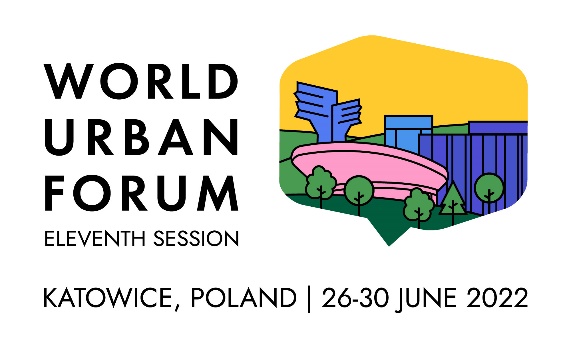 Szanowni Państwo, z przyjemnością informujemy, że rejestracja na World Urban Forum 11 została otwarta!11. sesja Światowego Forum Miejskiego oferuje wiele możliwości aktywnego udziału. Zachęcamy do rejestracji własnych wydarzeń i stoisko w strefie Urban Expo, 
a także imprez promujących tematykę miejską w Polsce. Można tego dokonać na stronie internetowej https://www.unevents.org/Home/Register. Rejestracja potrwa do 7 marca 2022 roku. Zgłoszenia w języku innym niż angielski nie będą rozpatrywane. Nabór zgłoszeń odbywa się w formule open call, jeden podmiot może zgłosić jeden wniosek na każde z wydarzeń, co ma na celu zapewnienie równowagi i równych szans dla wszystkich wnioskodawców. Zachęcamy potencjalnych organizatorów wydarzeń do wskazania współgospodarzy paneli, 
co w znaczący sposób zwiększy szansę na pozytywne rozpatrzenie wniosku przez organizatorów kongresu. Jeśli tematyka kilku zgłoszeń będzie podobna, możemy zasugerować współpracę, aby ułatwić partnerstwo między zainteresowanymi stronami w zakresie tworzenia wydarzeń.Ruszyła również inicjatywa „WUF w Twoim mieście”. Jej celem jest rozszerzenie 11. sesji Światowego Forum Miejskiego – WUF11 o wydarzenia odbywające się przez cały rok 2022 na terenie Polski lub online. Zachęcamy do zgłaszania własnych wydarzeń nawiązujących swoją tematyką do sześciu dialogów WUF11: Miasta sprawiedliwe; Zielona przyszłość miast; Innowacje i technologie; Budowanie odporności miast; Planowanie i zarządzanie miejskie; Przyszłość gospodarki i finansów miejskich. Wybrane wydarzenia otrzymają tytuł „Oficjalnego wydarzenia towarzyszącego 11. sesji Światowego Forum Miejskiego – WUF11”. Szczegółowe informacje oraz możliwość zgłoszeń na stronie Obserwatorium Polityki Miejskiej: https://obserwatorium.miasta.pl/wuf11/wuf-w-twoim-miescie/. Prosimy o przedstawienie potencjalnych możliwości uczestnictwa w tabeli poniżej: W razie pytań prosimy o kontakt mailowy na adres: wuf11@irmir.plForma udziałuSzczegółyTAK/NIETYTUŁKrótki opis panelu/wydarzenia oraz potencjalni współgospodarze Networking event (Sesja networkingowa) Sesja organizowana w formule warsztatowo-dyskusyjnej dotycząca wąskiego zagadnienia interesującego konkretną grupę odbiorców. Sesje networkingowe dają możliwość identyfikacji najlepszych praktyk i pozwalają dzielić się pomysłami wspierającymi dążenie do zrównoważonego rozwoju miast i miasteczek na całym świecie. Każda z sesji trwa 1,5 godziny i może brać w niej udział do 100 uczestników.  
Udział bezpłatny. Training event 
(Warsztaty) Training event (warsztaty) – zajęcia praktyczne, trwające trzy godziny, realizowane w grupach złożonych z 20–30-osób. Dają uczestnikom możliwość zapoznania się z innowacyjnymi narzędziami, instrumentami i metodami służącymi rozwiązywaniu problemów związanych z rozwojem miast oraz hasłem przewodnim 11. sesji Światowego Forum Miejskiego: “Zmieniamy nasze miasta dla lepszej przyszłości”. 
Udział bezpłatny. Wystawca w strefie EXPOWystawca w strefie Urban EXPO – strefa Urban EXPO będzie zorganizowana w taki sposób, aby nawiązywać do ogólnej tematyki forum i przyciągnąć dużą publiczność. Stoisko w strefie Urban Expo jest znakomitą okazją do zaprezentowania innowacyjnych rozwiązań służących osiągnięciu zrównoważonego rozwoju miast. Oprócz licznych stoisk w strefie Urban EXPO będzie znajdować się przestrzeń do networkingu, odbędą się tu również liczne poboczne wydarzenia. Udział płatny.  Voices from Cities 
(Głos miast) W ramach tego panelu będą odbywać się trwające około 1,5 godziny sesje przedstawiające przykłady wdrażania Nowej Agendy Miejskiej oraz współpracy między miastami, w których może uczestniczyć do 100 osób. Wśród słuchaczy prowadzone będą interaktywne debaty. Udział bezpłatny. Urban Library (Miejska biblioteka W tej strefie będą prezentowane najnowsze publikacje związane z tematyką Światowego Forum Miejskiego. Podczas wydarzeń odbywających się w strefie Urban Library autorzy, prelegenci i słuchacze będą rozmawiać na temat tego, w jaki sposób dostęp do informacji może przyczynić się do zrównoważonego rozwoju miast. W każdej trwającej 1,5 godziny sesji może uczestniczyć do 100 osób. Udział bezpłatnyWUF w Twoim Mieście„WUF w Twoim mieście” to oficjalny patronat udzielany wydarzeniom bliskim ideom Światowego Forum Miejskiego. Efektem uzyskania patronatu jest nadanie tytułu „Oficjalnego wydarzenia towarzyszącego 11. sesji Światowego Forum Miejskiego – WUF11”. Wszystkie wydarzenia, które będą mieścić się w zakresie idei, poruszać będą tematy z zakresie ustalonych sześciu dialogów WUF11, czyli: •   Miasta sprawiedliwe; 
•   Zielona przyszłość miast; 
•.  Innowacje i technologie; 
•   Budowanie odporności miast; 
•   Planowanie i zarządzanie miejskie; 
•   Przyszłość gospodarki i finansów miejskich. Informacje kontaktowe (nazwa miasta, osoba odpowiedzialna, numer telefonu, mail)